Негосударственное аккредитованное некоммерческоечастное образовательное учреждение высшего образования«Академия маркетинга и социально-информационных технологий – ИМСИТ»(г. Краснодар)Институт информационных технологий и инноваций Кафедра математики и вычислительной техникиБ1.В.ДВ.11.02 МАТЕМАТИЧЕСКИЕ ОСНОВЫ БАЗ ДАННЫХ ИНФОРМАЦИОННЫХ СИСТЕМАННОТАЦИЯУЧЕБНОЙ ДИСЦИПЛИНЫдля студентов направления подготовки09.03.01 Информатика и вычислительная техникаНаправленность (профиль) образовательной программы«Автоматизированные системы обработки информации и управления»Квалификация (степень) выпускника«Бакалавр»Краснодар2020Рассмотрено и одобрено на заседании кафедры математики и вычислительной техники Академии ИМСИТ, протокол №8 от 11 апреля 2020 года,зав. кафедрой МиВТ, доцент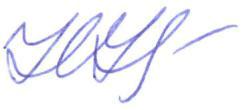 __________       Н.С. НестероваУТВЕРЖДАЮ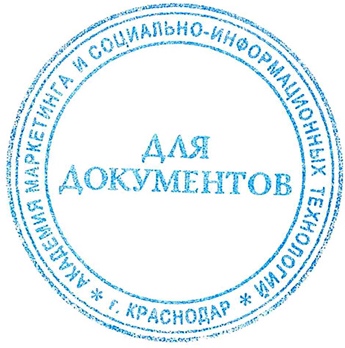 Проректор по учебной работе, доцент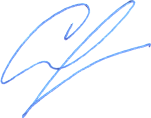     _____________       Н.И. Севрюгина          13 апреля 2020 г.   Цель  и задачи изучения дисциплины:Цель изучения дисциплины - формирование компетенций обучающегося в области реляционной модели данных, основ реляционной алгебры и реляционного исчисления.Задачи дисциплины -ознакомление с основными понятиями реляционной алгебры, -изучение операций реляционной алгебры, -изучение основ проектирования баз данных с использованием элементов реляционной алгебры и реляционного исчисления, -изучение организации процесса проектирования баз данных.Место дисциплины в структуре ОПОПДисциплина относится к дисциплинам по выбору вариативной части блока Б1 учебного планаКраткая характеристика учебной дисциплины (основные блоки, темы)Модуль 1. Реляционная модель данных.Модуль 2. Управление реляционной базой данных. Модуль 3. Проектирование баз данных.Компетенции, формируемые в результате освоения учебной дисциплины:ДК-1 способностью использовать основные законы естественнонаучных дисциплин и современные информационно-коммуникационные технологии в научно-исследовательской, проектно-конструкторской и проектно-технологической видах деятельностиПК-1 способностью разрабатывать модели компонентов информационных систем, включая модели баз данных и модели интерфейсов "человек - электронно-вычислительная машина"ПК-3 способностью обосновывать принимаемые проектные решения, осуществлять постановку и выполнять эксперименты по проверке их корректности и эффективностиЗнания, умения и навыки,получаемые в процессеизучения дисциплины:Знать:-теоремы и утверждения реляционной алгебры, -теорию нормализации, -основы реляционного исчисления; -реляционную модель данных.Уметь:-выполнять операции реляционной алгебры, -выполнять операции реляционного исчисления; -составлять запросы к базам данных.Владеть:-знаниями в области реляционной алгебры и реляционного исчисления.Формы проведения занятий, образовательные технологии:Лекционные занятия: проблемные лекции, лекция – визуализация, лекция-беседа, лекция - анализ ситуаций.Практические занятия: тематические семинары, проблемные семинары, метод «круглого стола», метод «коллективной мыслительной деятельности», методы анализа проблемных ситуаций, логико-методологическое проектирование, решение задач.Используемые инструментальные и программные средства:Средства проекции (презентации), программированного контроля (тестирования)Формы промежуточногоконтроля:Текущие оценки знаний, тестирование, доклады, самостоятельные работыОбщая трудоёмкость изучения дисциплины: 72 ч / 2 з.е.Форма итогового контроля знаний:Зачёт 